Asynchronous Learning for Grade 4-5 Extended French Week of January 11, 2021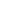 Rester en bonne forme physiquePour aller plus loin…Lis une ou plusieurs des blogues au sujet des sports et d’activité physique sur le site du Radio-CanadaRegarde une ou plusieurs de ces vidéos qui discutent de l’activité physiqueLes héros du samediPause yogaBut d’apprentissage: Je lis un texte informatif et je démontre ma compréhension. J’explore les éléments textuels d’un texte informatif. Je fixe des buts personnels et je fais un plan pour les réaliser. Je fais de l’exercice physique!But d’apprentissage: Je lis un texte informatif et je démontre ma compréhension. J’explore les éléments textuels d’un texte informatif. Je fixe des buts personnels et je fais un plan pour les réaliser. Je fais de l’exercice physique!Instructions: Avant de lire:Aimes-tu participer aux activités physiques? Pourquoi ou pourquoi pas?Quelles sont tes activités physiques préférées?Lis cette infographie sur le site web de Participaction.Créer leur journée idéaleInstructions: Avant de lire:Aimes-tu participer aux activités physiques? Pourquoi ou pourquoi pas?Quelles sont tes activités physiques préférées?Lis cette infographie sur le site web de Participaction.Créer leur journée idéaleLe texte est un texte informatif - une infographie. Comment est-ce que tu sais que c’est une infographie?À qui parle cette infographie? (exemple: les enfants, les parents, les professeurs, etc) Comment est-ce que tu le sais? Trouve quelques mots clés.Est-ce que tu aimes cette infographie? Pourquoi ou pourquoi pas?Identifie:1 idée importante2 avantages de l’activité physique3 nouveaux motsExplore le site interactif Crée ta journée idéale sur le site web de Participaction.Suis les instructions pour créer ta journée idéale qui inclut des activités physiques vigoureuses (suer) et légères (bouger), des activités relaxantes (s’asseoir) et du sommeil (dormir).Amuse-toi bien!Explore le site Force 4 qui offre des vidéos qui aident les jeunes à faire 60 minutes d’activité physique chaque jour.Maintenant, c’est le temps de bouger! Suis quelques vidéos qui t’intéressent pour faire de l’exercice physique! Amuse-toi bien!Quelles vidéos aimes-tu? Fais une liste de tes favoris pour regarder encore plus tard.Réfléchis à ta propre santé et à ton niveau d’activité physique.  Qu’est-ce qui va bien? Qu’est-ce tu veux améliorer? Est-ce que tu as besoin d’aide? Identifie quelques buts liés à ta santé physique. Fais un plan d’action qui t’aidera à atteindre ces buts. Quel est le but?Qu’est-ce que tu vas faire pour atteindre le but?Quelle est la ligne de temps?Qu’est-ce qu’il te faut?Note tes idées en utilisant un des formats suivants:des petits pointsun paragrapheune représentation visuelle? (un autre format de ton choix)